2016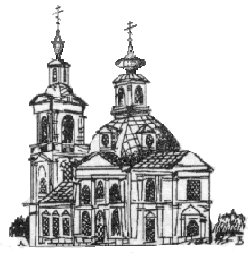 РАСПИСАНИЕ БОГОСЛУЖЕНИЙ ХРАМАКАЗАНСКОЙ ИКОНЫ БОЖИЕЙ МАТЕРИв ПучковоИЮНЬОтдание Преполовения. Блгв. вел. кн. Димитрия Донского1 ср. –  7.30 – Утреня. Литургия                                        авт.:  – 7.10, м-н «В» - 7.20Свт. Алексия Московского. Блгв. кн. Довмонта-Тимофея Псковского.Прпп. Завулона и Сосанны, родителей равноап. Нины 1 ср. – 18.00 – Всенощное бдение                                  авт.:   - 17.35, м-н «В» - 17.45 2 чт. –   9.00 – Литургия                                                                  авт.:  - 8.15, м-н «В» - 8.25Владимирской иконы Божией Матери.Равноапостольных царя Константина и царицы Елены 2 чт. – 18.00 – Вечерня, утреня (полиелей)                      авт.:  - 17.35, м-н «В» - 17.45 3 пт. –   9.00 – Литургия                                                     авт.:  - 8.15, м-н «В» - 8.25Неделя 6-я по Пасхе, о слепомПрп. Евфросинии Полоцкой. Свт. Леонтия Ростовского. Собор Ростово-Ярославских святых 4 сб. – 17.00 – Всенощное бдение                                   авт.: 40 км - 16.35, м-н «В» - 16.45 5 вс. –   7.30 – Школьный храм – Литургия                    авт.:  - 6.45; м-н «В» - 6.55          –   9.30 – Казанский храм – Литургия       авт.:  - 8.15, 8.45; м-н «В» - 8.25, 8.55Блж. Ксении Петербургской. Прп. Никиты, столпника Переяславского 5 вс. – 17.00 – Вечерня, утреня (полиелей)                      авт.:   - 16.35, м-н «В» - 16.45 6 пн. –   9.00 –Литургия                                                       авт.:  - 8.15, м-н «В» - 8.25Отдание Пасхи. Мч. Георгия Нового. Прп. Макария Калязинского 7 вт. – 18.00 – Вечерня, утреня (по Пасхальному чину)   авт.:  - 17.35, м-н «В» - 17.45 8 ср. –   9.00 – Литургия                                                      авт.:  - 8.15, м-н «В» - 8.25ВОЗНЕСЕНИЕ ГОСПОДНЕПрав. Иоанна Русского. Прп. Нила Столобенского. Прп. Ферапонта Белоезерского, Можайского 8 ср. – 17.00 – Всенощное бдение                                          авт.: 40 км - 16.35, м-н «В» - 16.45 9 чт. –   7.30 – Школьный храм – Литургия                     авт.:  - 6.45; м-н «В» - 6.55          –   9.30 – Казанский храм – Литургия      авт.:  - 8.15, 8.45; м-н «В» - 8.25, 8.55Иконы Божией Матери «Споручница грешных». Свт. Луки Крымского.Прп. Иова, в схиме Иисуса, Анзерского10 пт. – 18.00 – Вечерня. Утреня (полиелей)                   авт.:   - 17.35, м-н «В» - 17.4511 сб. –   9.00 – Литургия                                                                авт.:  - 8.15, м-н «В» - 8.25Неделя 7-я по Пасхе, свв. отцов 1-го Вселенского СобораПрп. Исаакия Далматского, исп.11 сб. – 17.00 – Всенощное бдение                                 авт.: 40 км - 16.35, м-н «В» - 16.4512 вс. –   7.30 – Школьный храм – Литургия                   авт.:  - 6.45; м-н «В» - 6.55           –   9.30 – Казанский храм – Литургия     авт.:  - 8.15, 8.45; м-н «В» - 8.25, 8.55Прав. Иоанна Кронштадтского. Прп. Иустина По1повича. Мч. Иустина Философа13 пн. – 17.00 – Вечерня. Утреня (полиелей)                   авт.:   - 17.35, м-н «В» - 17.4514 вт. –   9.00 – Литургия                                                                авт.:  - 8.15, м-н «В» - 8.25Отдание Вознесения. Прп. Мефодия Пешношского. Свт. Митрофана Константинопольского. Сщмч. Петра Воронежского17 пт. –   7.30 – Утреня (славословие). Литургия                авт.:  - 7.10, м-н «В» - 7.20Троицкая родительская суббота17 пт. – 18.00 – Заупокойные вечерня, утреня              авт.:  40 км - 17.35, м-н «В» - 17.4518 сб. –   9.00 – Литургия. Панихида                                 авт.:  - 8.15, м-н «В» - 8.25Неделя 8-я по ПасхеДень Святой ТРОИЦЫ. Пятидесятница18 сб. – 17.00 – Всенощное бдение                                        авт.:  - 16.35, м-н «В» - 16.4519 вс. –   7.30 – Школьный храм – Литургия                  авт.:  - 6.45; м-н «В» - 6.55           –   9.30 – Казанский храм – Литургия. Вечерня с коленопреклонными молитвами     авт.:  - 8.15, 8.45; м-н «В» - 8.25, 8.55День Святого Духа. Сщмч. Андроника Пермского20 пн. –  7.30 – Утреня (славословие). Литургия                 авт.:  - 7.10, м-н «В» - 7.20Прав. Алексия Московского. Прп. Кирилла Белоезерского. Свт. Кирилла Александрийского21 вт. – 18.00 – Вечерня. Утреня (полиелей)                    авт.: 40 км - 17.35; м-н «В» - 17.4522 ср. –   9.00 – Литургия                                                     авт.:  - 8.15; м-н «В» - 8.25Отдание Пятидесятницы.Прп. Онуфрия Великого. Прп. Петра Афонского. Блгв. вел. кн. Анны Кашинской25 сб. –   7.30 – Утреня. Литургия                                      авт.:  - 7.10, м-н «В» - 7.20Неделя 1-я по Пятидесятнице,  Всех СвятыхИконы Божией Матери «Умягчение злых сердец»25 сб. – 17.00 – Всенощное бдение                                   авт.: 40 км - 16.35, м-н «В» - 16.4526 вс. –   7.30 – Школьный храм – Литургия                    авт.:  - 6.45; м-н «В» - 6.55           –   9.30 – Казанский храм – Литургия     авт.:  - 8.15, 8.45; м-н «В» - 8.25, 8.55(Заговенье на Петров пост)Прор. Елисея. Прп. Мефодия Пешношского. Собор Дивеевских святых27 пн. –  7.30 – Утреня. Литургия                                      авт.:  - 7.10, м-н «В» - 7.20Боголюбской иконы Божией Матери. Прп. Варлаама Хутынского.(21 год освящения престола прпп. Зосимы и Савватия Соловецких)30 чт. – 18.00 – Вечерня. Утреня (полиелей)                     авт.:  - 17.35; м-н «В» - 17.451 июля пт. – 9.00 – Литургия                                                            авт.:  - 8.15; м-н «В» - 8.25Исповедь – в конце вечерних служб; в будни перед литургией – в 8.30;в воскресенье перед ранней Литургией – в 7.00, перед поздней – в 8.30.Таинство Крещения: по субботам – в 12.00 (кроме 18.06.)          и воскресеньям – в 13.00.Беседа с родителями и крестными – по субботам (кроме 18.06.) – в 15.00 час.Маршрут автобуса:  от ул. Центральной, д. 6 — по остановкам улиц Центральной, Солнечной,  Октябрьского просп.  —  «Пятерочка»  —  «Три поросенка»  —  Храм.После служб (включая молебен и панихиду) автобус идет по обратному маршруту.